Тема № 1. Знакомство с организацией и устройством рабочего места провизора – аналитика (6 часов)Рабочее место провизора–аналитика размещается в отдельном помещении контрольно–аналитическом кабинете. Он расположен рядом с ассистентской. Кабинет оснащен вытяжной системой, аналитическим столом на котором находится шкаф «горка» с реактивами, стулом подъемно – поворотной конструкции с регулируемой по высоте спинкой, аппаратурой для быстрого проведения анализов (рефрактометр, титровальная установка с микробюретками), реактивами и другими средствами (пипетки, груши и т. д.). Провизор–аналитик обеспечен справочной литературой и НТД по контролю качества лекарственных средств, методиками анализа многокомпонентных лекарственных форм, концентратов и полуфабрикатов.Согласно должностной инструкции провизора-аналитика (заведующего начальника) структурного подразделения (отдела) аптечной организации провизор-аналитик имеет право:Запрашивать и получать необходимую информацию, а также материалы и документы, относящиеся к вопросам своей деятельности;Повышать квалификацию, проходить переподготовку (переквалификацию);Принимать участие в обсуждении вопросов, входящих в его функциональные обязанности;Вносить предложения и замечания по вопросам улучшения деятельности на порученном участке работы;Требовать от руководства организации оказания содействия, в том числе обеспечения организационно-технических условий и оформления установленных документов, необходимых для исполнения должностных обязанностей;Принимать самостоятельные решения, руководствуясь квалификационными требованиями и должностными обязанностями.В обязанности провизора-аналитика входит:Мониторинг систем обеспечения качества лекарственных средств в аптечных организациях;Обеспечение наличия запасов реактивов в аптечной организации;Проведение внутриаптечного контроля качества лекарственных препаратов, изготовленных в аптечных организациях, и фармацевтических субстанций.Таблица 1 – Нормативная документация по внутриаптечному контролюСогласно приказу МЗ РФ от 26.10.2015 г № 751н «Об утверждении правил изготовления и отпуска лекарственных препаратов для медицинского применения аптечными организациями, индивидуальными предпринимателями, имеющими лицензию на фармацевтическую деятельность» контроль качества изготавливаемых и изготовленных лекарственных препаратов осуществляется посредством:приемочного контроля;письменного контроля;опросного контроля;органолептического контроля;физического контроля;химического контроля;контроля при отпуске лекарственных препаратов.Все изготовленные лекарственные препараты подлежат обязательному письменному, органолептическому контролю при отпуске.Приёмочный контрольДанный вид контроля заключается в проверке поступающих лекарственных средств на соответствие требованиям по показателям: "Описание" - проверка внешнего вида, агрегатного состояния, цвета, запаха лекарственного средства;"Упаковка" – проверка целостности и соответствия физико-химическим свойствам лекарственных средств  ;"Маркировка" - проверка соответствия маркировки первичной, вторичной упаковки лекарственного средства требованиям документа в области контроля качества, наличие листовки-вкладыша на русском языке в упаковке (или отдельно в пачке на все количество готовых лекарственных препаратов);Проверка правильности оформления сопроводительных документов, включая документы, подтверждающие качество лекарственных средств.Письменный контрольКонтроль заключается в проверке соответствия записей в паспорте письменного контроля назначениям в рецепте или требовании, правильности произведенных расчетов.Опросный контрольДанный вид контроля осуществляется выборочно и проводится после изготовления фармацевтом (провизором) не более пяти лекарственных форм.При проведении опросного контроля провизором, осуществляющим контрольную функцию, называется первое входящее в состав лекарственного препарата лекарственное средство, а в лекарственных препаратах сложного состава указывается также его количество, после чего фармацевтом (провизором) указываются все иные используемые лекарственные средства и их количества. При использовании концентрированных растворов фармацевтом (провизором) указывается также их состав и концентрация.Органолептический контрольОрганолептический контроль является обязательным видом контроля и заключается в проверке лекарственного препарата по внешнему виду, запаху, однородности смешивания, отсутствию механических включений в жидких лекарственных формах. На вкус проверяются выборочно лекарственные формы, предназначенные для детей.Физический контрольЭтот вид контроля заключается в проверке общей массы или объема лекарственного препарата, количества и массы отдельных доз (не менее трех доз), входящих в лекарственный препарат.Химический контрольХимический контроль заключается в оценке качества изготовления лекарственных препаратов по показателям:качественный анализ: подлинность лекарственных средств;количественный анализ: количественное определение лекарственных средств.Контроль при отпуске лекарственных препаратовКонтролю при отпуске лекарственных препаратов подвергаются все изготовленные лекарственные препараты, в рамках которого проверяется соответствие:а) упаковки лекарственного препарата физико-химическим свойствам, входящих в него лекарственных средств;б) указанных в рецепте или требовании доз наркотических средств, психотропных, сильнодействующих веществ возрасту пациента;в) реквизитов рецепта, требования сведениям, указанным на упаковке изготовленного лекарственного препарата;г) маркировки лекарственного препарата требованиям, указанным в приложении N 1 к настоящим Правилам.При выявлении одного из указанных несоответствий изготовленный лекарственный препарат не подлежит отпуску.Таблица 2 – Сроки годности лекарственных форм, изготавливаемых в аптекеТема № 2. Проведение анализа воды очищенной, лекарственных средств, поступающих из помещения хранения в ассистентскую комнату (6 часов)Протокол № 1 от «27» 04 .2022 гAqua purificataБесцветная прозрачная жидкость, без запаха и механических включений, pH от 5,0 до 7,0.Испытание на хлоридыК 10 мл воды очищенной прибавляем 0,5 мл раствора азотной кислоты и 0,5 мл нитрата серебра, перемешиваем и оставляем на 5 минут. Не должно быть опалесценции. Ag+ + Cl- = AgCl↓Испытание на сульфаты К 10 мл воды очищенной прибавляем 0,5 мл разведенной соляной кислоты 8,3% и 1 мл раствора хлорида бария. Перемешиваем и оставляем на 10 минут. Не должно быть помутнения.SO4 2- + Ba2+ = BaSO4↓Испытание на соли кальцияК 10 мл воды добавляют 1 мл раствора оксалата аммония. Через 10 минут вода должна оставаться прозрачной.Ca2+ + (NH4)2C2O4 = CaC2O4 ↓+ 2 NH4+Данные анализа занесены в «Журнал регистрации результатов контроля «Воды очищенной», «Воды для инъекций»».Оформления сборника воды очищенной: 1) Aqua purificata;2) Дата и номер анализа, подпись.Протокол № 2  от «28» 04.20221. Glucosum2. 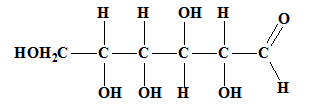 3. Белый мелкокристаллический порошок без запаха, сладкого вкуса, легко растворим в воде.4. Реакции подлинности4.1 Реакция на альдегидную группу (окисления)К 0,5 мл раствора прибавляют 3мл реактива Фелинга и нагревают до кипения. Образуется кирпично-красный осадок.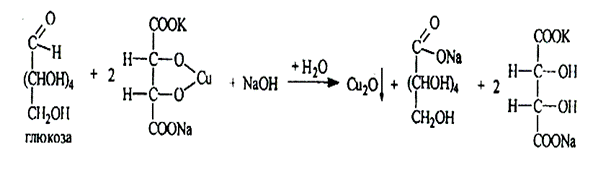 4.2 При действии на глюкозу концентрированной соляной кислоты и резорцина образуется красное окрашивание (ауриновый краситель).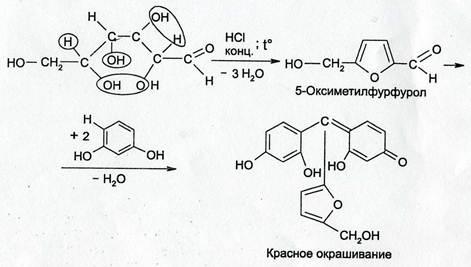 5.Данные анализа занесены в журнал регистрации результатов контроля лекарственных средств на подлинность.6. Паспорт штангласа:1)	Glucosum2)	Дата заполнения, подписи заполнившего и проверившего.Протокол № 3 от «28» 04.2022Benzocainum (Anaestesinum)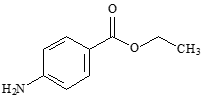 Белый или почти белый кристаллический порошок, без запаха, мало растворим в воде, хорошо растворим в спирте, эфире, хлороформе, растворим в растворе кислоты хлористоводородной.Реакции подлинности4.1 Реакция на сложно - эфирную группу Реакция щелочного гидролиза при нагревании с раствором гидроксида натрия, образовавшийся этанол доказывают по реакции образования йодоформа:C2H5OH +6NaOH +4I2	CHI3 + HCOONa + 5NaI + 5H2O  Запах, желтое окрашиваниеДанные анализа занесены в журнал регистрации результатов контроля лекарственных средств на подлинность.Паспорт штангласа:AnaestesinumВРД-0,3 ВСД-0,6 (красным цветом)Дата заполнения, подписи заполнившего и проверившего.Протокол № 4   от «28» 04. 20221. Aсidum ascorbinicum2. 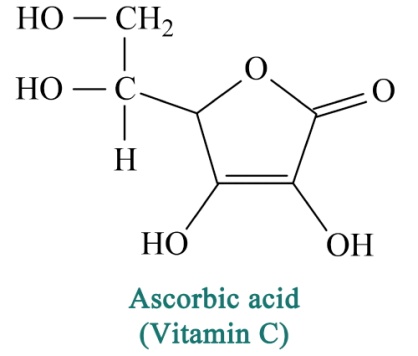 3. Белые кристаллический порошок кислого вкуса, легко растворим в воде, растворим в этиловом спирте 96%. 4. Реакции подлинности4.1 Кислотные свойства4.1.1 Приблизительно 0,05 порошка растворить  в 0,5 мл горячей воды, прибавить 2-3к раствора натрия карбоната и по каплям раствор сульфата железа (III), появляется фиолетовое окрашивание.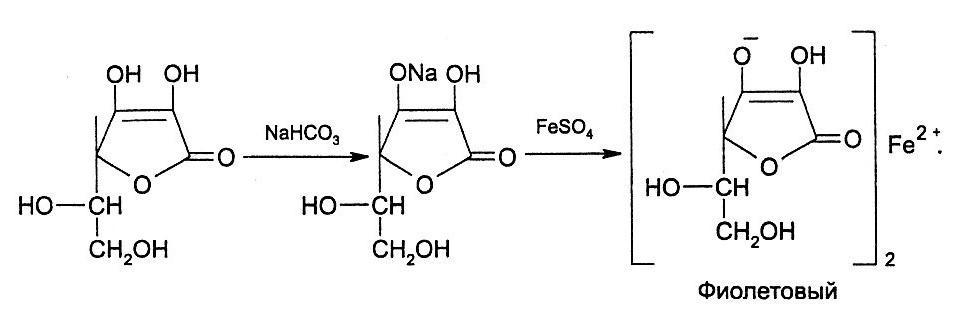 4.2 Восстановительные свойства4.2.1 Приблизительно 0,05 порошка растворить  в 0,5 мл горячей воды, прибавить 1-2к раствора кислоты хлористоводородной и раствора гексацианоферрата (III) калия и раствора хлорида железа (III), появляется синий осадок берлинской лазури. 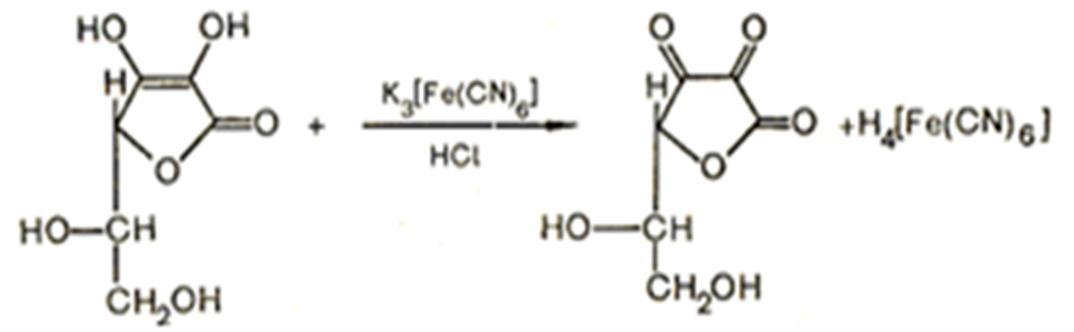 3H4[Fe(CN)6] + 4FeCl3 → Fe4[Fe(CN)6]3 + 12HCI4.2.2 Приблизительно 0,05 порошка растворить  в 0,5 мл горячей воды, прибавить 3-4к раствора серебра нитрата, появляется серый осадок. 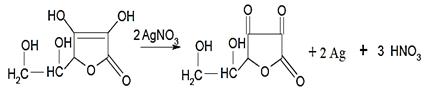 4.2.3 Приблизительно 0,05 порошка растворить  в 0,5 мл горячей воды, прибавить 3-4к реактива Феллинга I  и II нагреть, появляется кирпично-красный осадок. 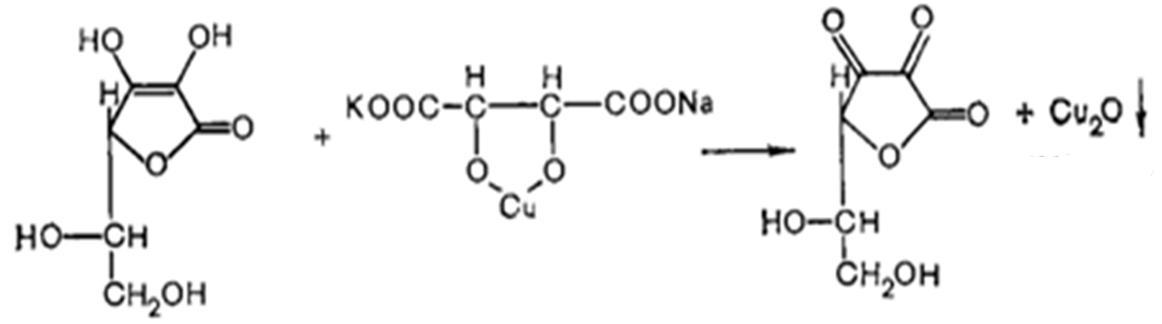 5. Данные анализа занесены в журнал регистрации результатов контроля лекарственных средств на подлинность.6. Паспорт штангласа:1)	Aсidum ascorbinicum2)	Дата заполнения, подписи заполнившего и проверившего.Тема № 3. Проведение внутриаптечного контроля порошков (6 часов)Протокол № 5  от « 29 » 04. 20221. Rp.: Riboflavini 0,002             Acidi accorbinici 0,1                       Dextrosi 0,3            M. f. pulv.            D. t. d. № 10           S. По 1 порошку 2 раза в день2. Письменный контроль 3. Органолептический контрольЖелтый порошок, без запаха или со слабым запахом, гигроскопичен, легко растворим в воде, однородно смешан. 4. Физический контроль:Масса одного порошка, р=0,402ДО для р=0,402 ±5%0,402 – 100%Х – 5%Х=0,0201, ГДО: 0, 402 ±0,02 [0,382; 0,404]5.Испытания на подлинность5.1 Реакция на кислоту аскорбиновую: Приблизительно 0,05 порошка растворить в 0,5 мл горячей воды, прибавить 2-3 капли раствора NaHCO3 и по каплям раствор железа сульфата III, появляется фиолетовое окрашивание.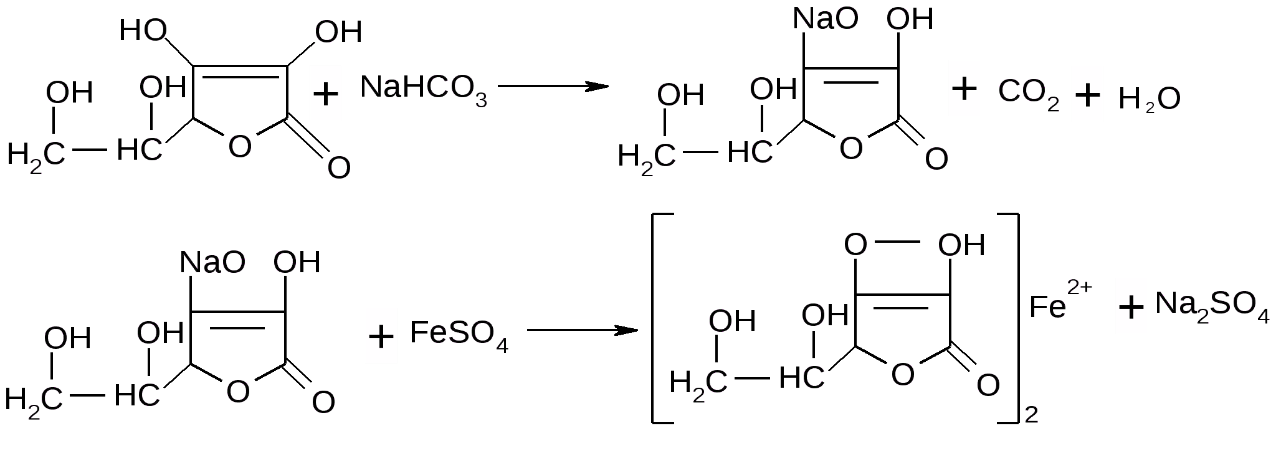 5.2 Общая реакция на глюкозу и кислоту аскорбиновую:Приблизительно 0,05 порошка растворить 0,5 мл горячей воды, к раствору прибавить 3-4 капли реактива Фелинга I и II, нагреть появляется кирпично- красный осадок6.Количественное определение.1. Метод алкалиметрии 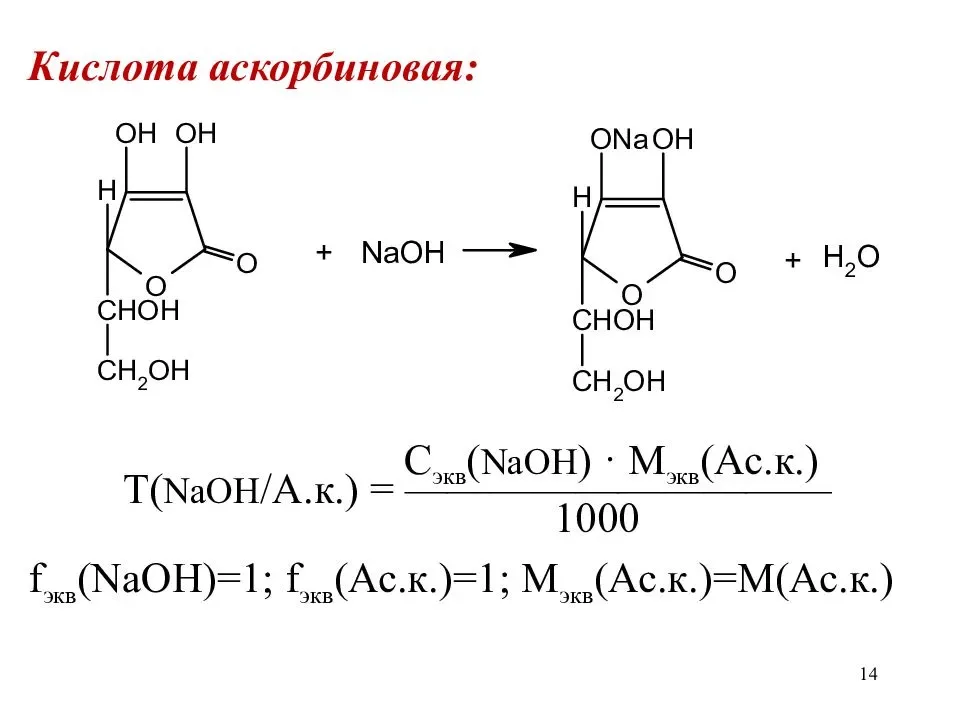 Отвесить навеску порошка 0,1, перенести в колбу для титрования прибавить 5 мл горячей воды, 1-2 капли индикатора фенолфталеина и оттитровать раствором 0,1 Моль/ л NaOH, до появления устойчивой слабо- розовой окраски.Содержание Кислоты аскорбиновой  в одном порошке рассчитать по формуле: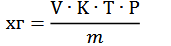 0,402 – 0,10,01 – а а=0,025ДО для 0,1 ± 10%0,1 – 100%Х – 10%Х = 0,01ГДО: 0,1±0,01 [0,099 - 0,11]Вывод: ЛФ приготовлена удовлетворительно.Результаты анализа занесены в журнал регистрации результатов органолептического, физического и химического контроля лекарственных препаратов, изготовленных по рецептам, требованиям и в виде внутриаптечной заготовки, концентрированных растворов, тритураций, спирта этилового и фасовки лекарственных средств.Контроль при отпускеЛФ оформляется основной этикеткой с зеленой сигнальной полосой – «Внутреннее» и дополнительными – «Хранить в недоступном для детей месте», «Хранить в прохладном, защищенном от света месте».Протокол №6 от «29» 04.2022Rp.: Bendazoli 0,03    Dextrosi 0,2    M. f. pulv.    D. t. d. №10    S. По 1 порошку 2 раза в день.Письменный контроль Органолептический контроль Белый порошок слегка с сероватым оттенком, мало растворим в холодной воде и хлороформе, лучше в горячей, растворим в спирте, гигроскопичен, однородно смешанный.Физический контрольМасса одного порошка p1= 0,23ДО для 0,23 = ±10%0,23 – 100%Х- 10%Х= 0, 023, ГДО: 0,23 ±0,023 [0,207; 0,253]Испытания на подлинность:Реакция на третичный азот0,05 порошка растворить в .5 мл горячей воды, прибавить 2-3 капли разведенной HCl, 5-6 капель раствора 0,1 моль/ литр J2 и взболтать, появляется осадок красновато-серебристого цвета.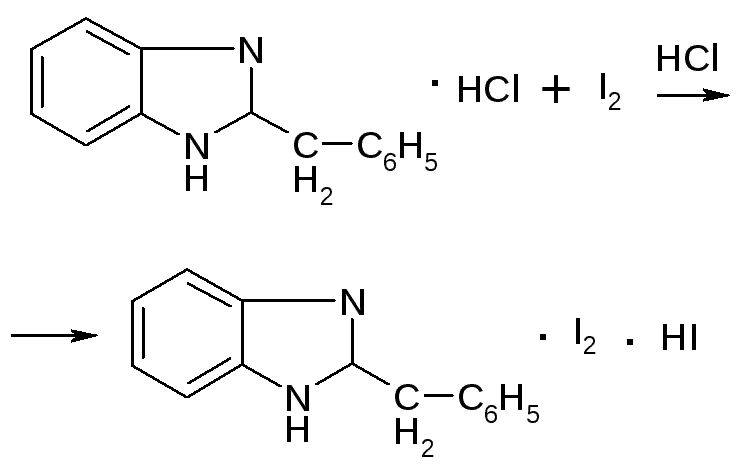 4.2 Реакция на Cl -ион и имидную группу:0,05 порошка растворить в 0,2 мл воды, прибавить 0,5 мл этанола, 3-4 капли раствора AgNO3 и 2-3 капли раствора аммиака 25%, появляется белое окрашивание.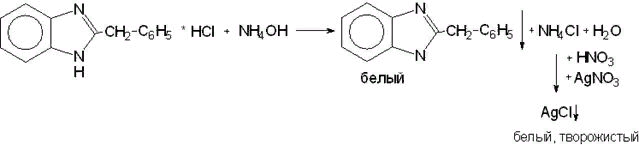 Количественное определение:Метод алкалиметрия 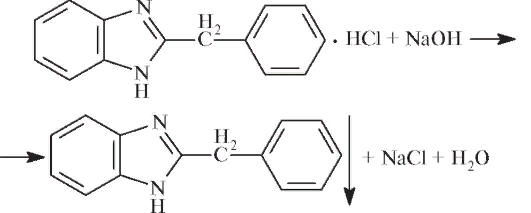 Отвесить 0,1 порошка, прибавить 1 мл воды очищенной и 3 мл этанола , 1-2 капли индикатора фенолфталеина и оттитровать раствором 0,1 моль/литр NaOH до розового окрашивания.0,23 – 2,3a– 0,1a= 0,013ДО для 0,03 дибазола ±15%0,03 – 100%Х – 15%Х= 0,0045ГДО: 0,03 ± 0,0045 [0,0255; 0,0345]          Вывод: ЛФ приготовлена удовлетворительно.Результаты анализа занесены в журнал регистрации результатов органолептического, физического и химического контроля лекарственных препаратов, изготовленных по рецептам, требованиям и в виде внутриаптечной заготовки, концентрированных растворов, тритураций, спирта этилового и фасовки лекарственных средств.Контроль при отпускеЛФ оформляется основной этикеткой с зеленой сигнальной полосой – «Внутреннее» и дополнительными – «Хранить в недоступном для детей месте», «Хранить в прохладном, защищенном от света месте».Тема № 4. Проведение внутриаптечного контроля жидких лекарственных форм (6 часов)Протокол №7 от «30» 04.2022Rp.: Sol. Argenti proteinici 2% – 20 ml                   D. S. По 2 капли 3 раза в день в носПисьменный контроль:Органолептический контроль Тёмно-бурая жидкость без запаха и механических включений.Физический контроль:ДО для 20 мл ± 8%20 – 100%Х – 8%Х = 1,6 , ГДО [18,4 – 21,6 ml]Испытания на подлинность:Реакция на белок К 0,5мл ЛФ прибавить 3-5к разведенной хлористоводородной кислоты, нагреть до кипения и выделившийся осадок отфильтровывают. К осадку добавляют 5-6к раствора NaOH 5% и 1к раствора CuSO4, появляется фиолетовое окрашивание.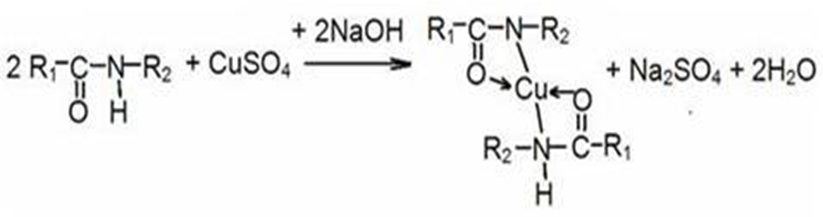 Количественное определение:Метод Фольгарда 	Ag + HNO3	AgNO3+ HAgNO3 + NH4SCNAgSCN + NH4NO3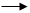 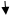 Реакция в точке эквивалентности:3NH4SCN + FeNH4 (SO4 ) 2            Fe (SCN) 3 + 2 (NH4) 2 SO4К 1мл ЛФ прибавить 5к разведённой HNO3 и 5к индикатора железо-аммонийные квасцы, после обесцвечивания жидкости титруем раствором 0,02 моль\л NH4SCN до розово-красного цвета.Т=0,02697Хг=(Vт×Кп×Т×Vлф)/m=(0,74×1×0,02697×20)/21=0,4Vор=а/Т=0,02/0,02697=0,740,4 – 20 мла – 1 мла = 0,02ДО для 0,4 ±8%0,4 – 100%Х – 8%Х = 0,03 [0,37- 0,43]Вывод: ЛФ приготовлена удовлетворительно.Результаты анализа занесены в журнал регистрации результатов органолептического, физического и химического контроля лекарственных препаратов, изготовленных по рецептам, требованиям и в виде внутриаптечной заготовки, концентрированных растворов, тритураций, спирта этилового и фасовки лекарственных средств.7. Контроль при отпускеЛФ оформляется основной этикеткой с оранжевой сигнальной полосой – «Наружное» и дополнительными – «Хранить в недоступном для детей месте», «Хранить в прохладном, защищенном от света месте».Протокол № 8 от «30» 04.2022Rp.: Sol. Acidi hydrochlorici 2 % – 100 ml           Pepsini 1,0           M. D. S. По 1 столовой ложке 3 раза в день до еды.Письменный контроль 3. Органолептический контрольСлегка ополисцирующая жидкость без запаха и механических включений.4. Физический контроль:ДО для 100 мл ± 3%100 – 100%Х – 3%Х = 3[97 - 103 ml]5.Испытания на подлинность5.1 На хлорид-ион.К 4 каплям лекарственной формы прибавляют 1-2 капли раствора серебра нитрата, появляется белый творожистый осадок, растворимый в растворе аммиака 10%.Ag++Cl- → AgCl↓5.2 На катион H+К 4 каплям лекарственной формы прибавляют 1 каплю метилового оранжевого, появляется розовое окрашивание.6.Количественное определениеМетод алкалиметрии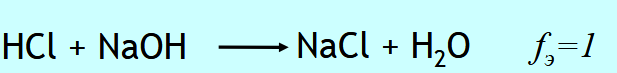 Отмеривают мерной пипеткой 2 мл лекарственной формы, переносят в колбу для титрования, прибавляют 1-2 капли индикатора метилового оранжевого и титруют 0,1 моль/л раствором NaOH от розового до желтого окрашивания.2 – 100 мла – 2 мла = 0,04ДО для 2,0 ±4%2,0 – 100%Х – 4%Х = 0,08[1,92-2,08]Вывод: ЛФ приготовлена удовлетворительно.Результаты анализа занесены в журнал регистрации результатов органолептического, физического и химического контроля лекарственных препаратов, изготовленных по рецептам, требованиям и в виде внутриаптечной заготовки, концентрированных растворов, тритураций, спирта этилового и фасовки лекарственных средств.7. Контроль при отпускеЛФ оформляется основной этикеткой с зеленой сигнальной полосой – «Внутреннее» и дополнительными – «Хранить в недоступном для детей месте», «Хранить в прохладном, защищенном от света месте».Протокол № 9 от «02» 05. 2022Rp.: Sol. Calcii chloridi 10 % – 80 ml         D. S. По 1 столовой ложке 3 раза в день.2. Письменный контрольОрганолептический контроль Бесцветная, прозрачная жидкость, без запаха и механических включений.4. Физический контроль:ДО для 80 мл ± 10%80 – 100%Х – 10%Х = 2,4 ГДО: 80± 2,4 [77,6 ; 82,4 ml]5.Испытания на подлинность:5.1 Реакция на катион Ca 2+ К 2-3 капля лекарственной формы прибавить 2-3 капли раствора аммония оксалата, появляется белый осадок, растворимый в растворе HNO3 и HCLCaCl2 + (NH4)2 C2O4 	CaC2O4  + 2NH4ClК 2-3 каплям лекарственной формы прибавить 2-3 капли раствора H2SO4, и 0.5 мл спирта, появляется белый осадок CaCl2 + 2C2H5OH + H2SO4	          2C2H5Cl + 2H2O+CaSO45.2 Реакция хлорид- ион Cl-К 2-3 каплям ЛФ прибавить 2-3 капли раствора AgNO3 появляется белый творожистый осадокCaCl2 + 2AgNO3 Ca( NO3)2 + 2AgCl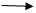 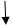 6.Количественное определениеМетод комплексонометрии:Ca2+ +H2Ind 	CaInd + 2H+CaInd + Na2H2TpB	Na2CaTpB + H2IndГотовят разведение 1: 10. Из разведения берут 2 мл прибавляют 1 мл аммиачно- буферной смеси, несколько крупинок индикаторной смеси эриохрома темно- синего и титруют раствором 0,05 моль/ литр Трилона Бдо сине- фиолетового окрашивания.Т=0,0109580 мл – 8,0а – 2 мла = 0,2ДО для 8,0 ± 3%8,0 – 100%Х – 3%Х = 0,24ГДО : 8,0 ± 0,24 [7,76 ; 8,24]Вывод: ЛФ приготовлена удовлетворительно.Результаты анализа занесены в журнал регистрации результатов органолептического, физического и химического контроля лекарственных препаратов, изготовленных по рецептам, требованиям и в виде внутриаптечной заготовки, концентрированных растворов, тритураций, спирта этилового и фасовки лекарственных средств.7. Контроль при отпускеЛФ оформляется основной этикеткой с оранжевой сигнальной полосой – «Наружное» и дополнительными – «Хранить в недоступном для детей месте», «Хранить в прохладном, защищенном от света месте».Протокол № 10 от «02» 05. 2022Rp.: Sol. Dextrosi 5% – 50 ml         D. S. По 1 чайной ложке 4 раза в день. Ребенку 1 месяц2. Письменный контроль 3. Органолептический контрольБесцветная, прозрачная жидкость, без запаха и механических включений.4. Физический контроль:ДО для 50 мл ± 4%50 – 100%Х – 4%Х = 2[48 - 52 ml]5.Испытания на подлинность5.1 реакция окисления на альдегидную группуК 3-4к ЛФ прибавить 2-3к  реактива Феллинга I  и II и слегка нагреть, появляется кирпично-красное окрашивание.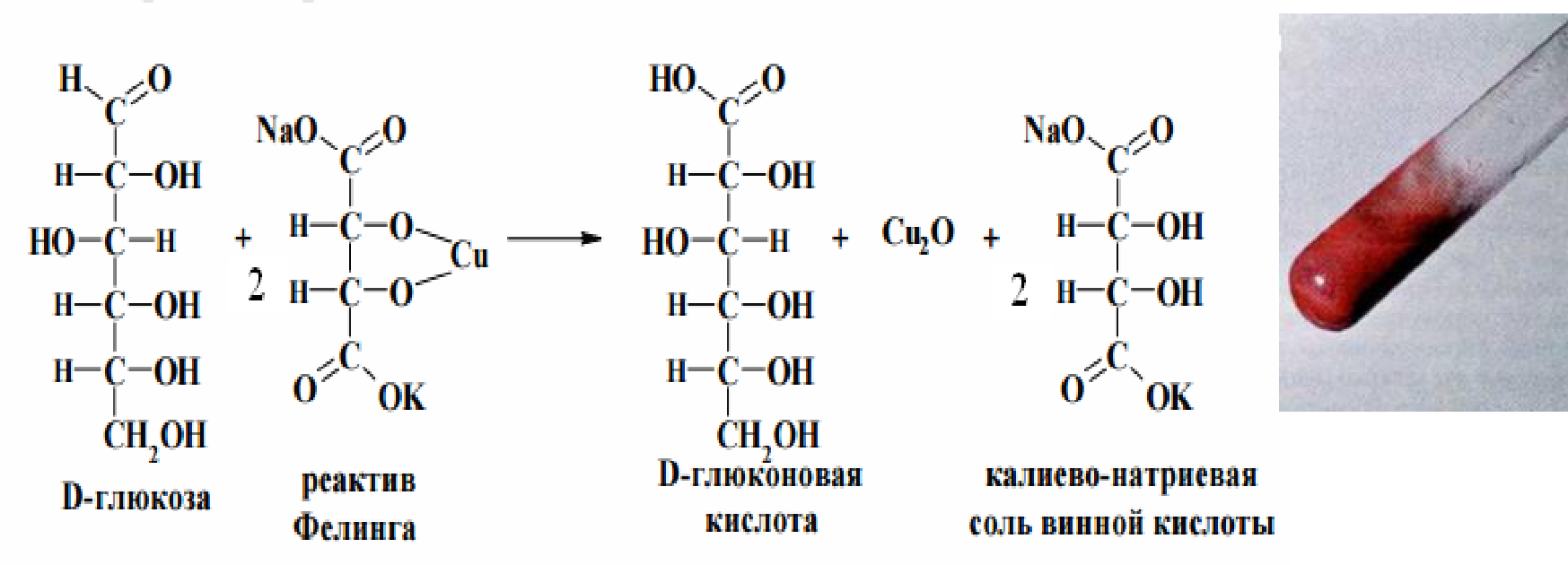 5.2 Реакция на наличие спиртовых гидроксилов К 3-5к ЛФ прибавить 1-2к раствора NaOH 5% и 1-2к раствора CuSO4 , появляется тёмно-синее  окрашивание. 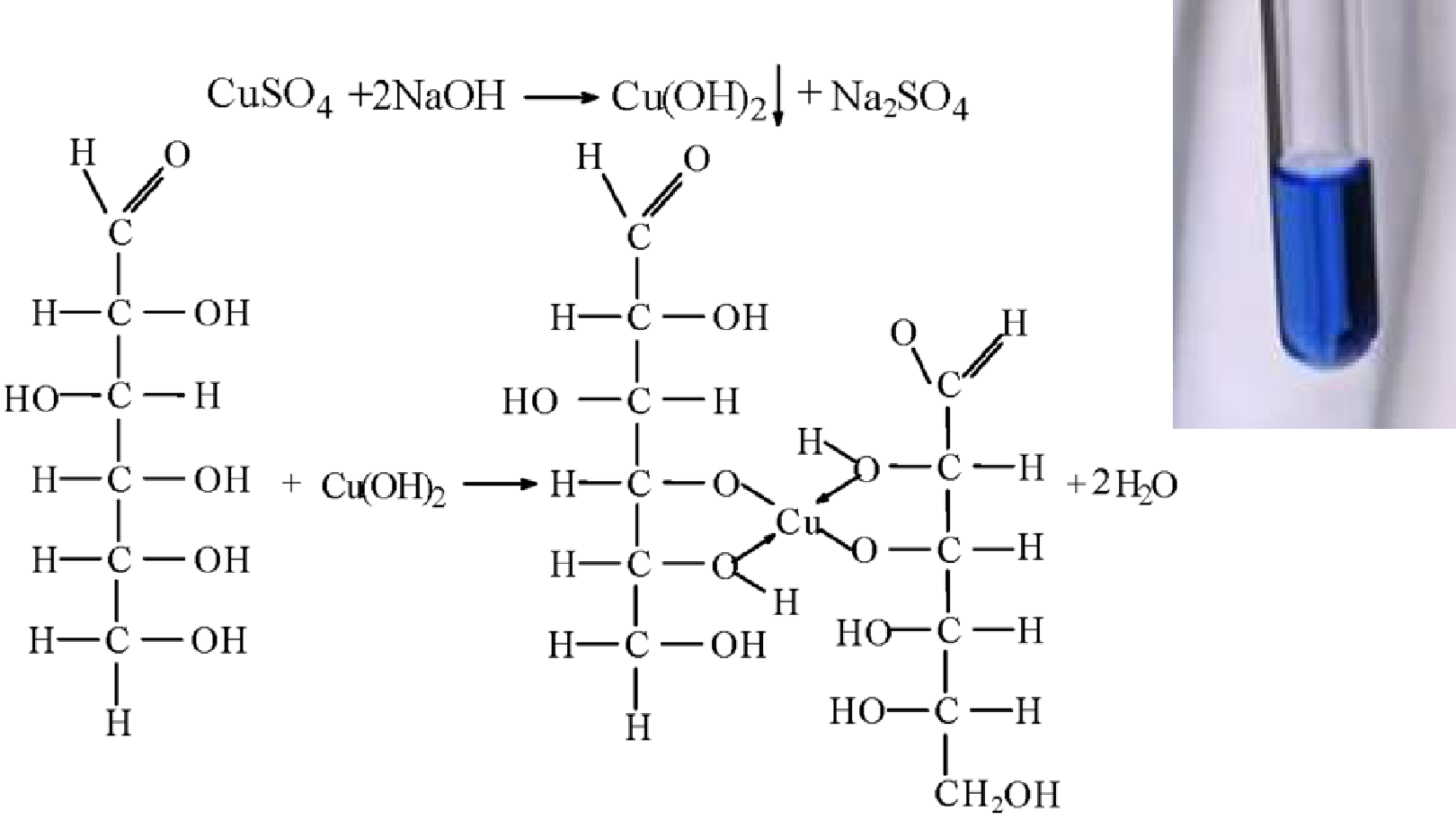 6.Количественное определение.Метод рефрактометрииОпределяют показатель воды.  Определяют показатель раствора, концентрацию раствора находят по рефрактометрическим таблицам.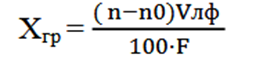 Для 60% = 1,399ДО для 2,75 ± 4%2,75 - 100Х – 4 Х = 0,11 [2,64 – 2,86]Вывод: ЛФ приготовлена удовлетворительно.Результаты анализа занесены в журнал регистрации результатов органолептического, физического и химического контроля лекарственных препаратов, изготовленных по рецептам, требованиям и в виде внутриаптечной заготовки, концентрированных растворов, тритураций, спирта этилового и фасовки лекарственных средств.7. Контроль при отпускеЛФ оформляется основной этикеткой с зеленой сигнальной полосой – «Внутреннее» и дополнительными – «Хранить в недоступном для детей месте», «Хранить в прохладном, защищенном от света месте».Тема № 5. Проведения внутриаптечного контроля мягких лекарственных форм (6 часов)Протокол № 11 от «03» 05. 20221. Rp.: Ung. Aсidi salicylici 1% – 20,0 D. S. Смазывать пораженные участки кожи.2. Письменный контроль 3. Органолептический контрольСлегка желтоватая мазь, без запаха, однородно смешанная.4. Физический контрольДО для 20,0  ± 5%20,0 – 100%Х – 5%Х = 1ГДО: 20,0 ± 1[19,0 ; 20,0]5.Испытания на подлинность:На наличие фенольного гидроксила (салицилат – ион) с раствором FеСl3, фиолетовое окрашивание.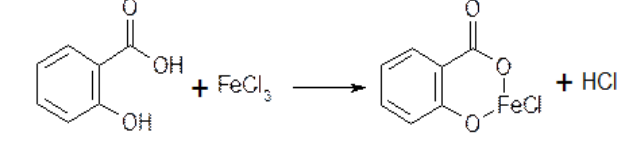 6.Количественное определение.Метод алкалиметрия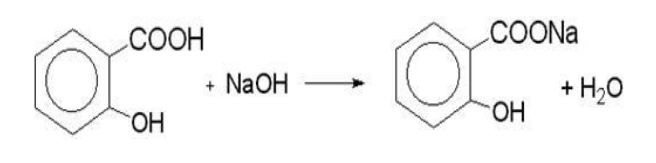 К 0,2 мази прибавляем 8-10 капель спирта, нагреваем на водяной бане до растворения основы, добавляем 1 каплю фенолфталеина и титруем 0,1 М NaOH до слабо – розовой окраски.0,2 – 20,0 а – 0,2а = 0,002ДО для 0,2 ± 12%0,2 – 100%Х – 12%Х = 0,024ГДО: 0,2 ± [0,18 ; 0,22]Вывод: ЛФ приготовлена удовлетворительно.Результаты анализа занесены в журнал регистрации результатов органолептического, физического и химического контроля лекарственных препаратов, изготовленных по рецептам, требованиям и в виде внутриаптечной заготовки, концентрированных растворов, тритураций, спирта этилового и фасовки лекарственных средств.7. Контроль при отпускеЛФ оформляется основной этикеткой с оранжевой сигнальной полосой и дополнительными – «Хранить в недоступном для детей месте», «Хранить в прохладном, защищенном от света месте.»Протокол № 12 от «03» 05. 2022Rp.: Unq. Sulfanilamidi 5% - 50,0D.S. Смазывать пораженные участки кожи.2. Письменный контроль     3. Органолептический контрольСлегка желтоватая мазь, без запаха, однородно смешанная.4. Физический контрольДО для 50,0 ± 5%50,0 – 100%Х – 5%Х = 2,5 ГДО: 50,0±5% [47,5 ; 52,5]5.Испытания на подлинность5.1 Реакция диазотирования и сочетания с фенолами.К 0,3 гмази прибавить 3-5 мл разведенной HCIи нагреть на водяной бане до расплавления основы.  После охлаждения основы, жидкость отделить от мазевой основы. К 0,5 мл извлечения добавить 3-5 капель раствора HCI8,3%, 2-3 капли раствора NaNO2и 0,1-0,2мл щелочного раствора резорцина; появляется вишнево-красное окрашивание.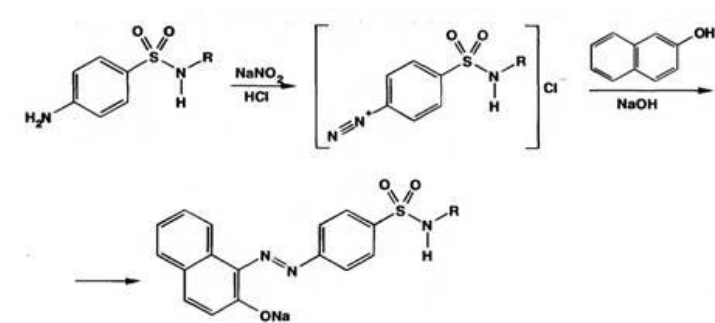 5.2 К 0,5мл извлечения прибавить по 3-5 капель раствора пероксида водорода и железа хлорида (III); появляется красное окрашивание и образуется бурый осадок.6.Количественное определениеМетод Нитритометрии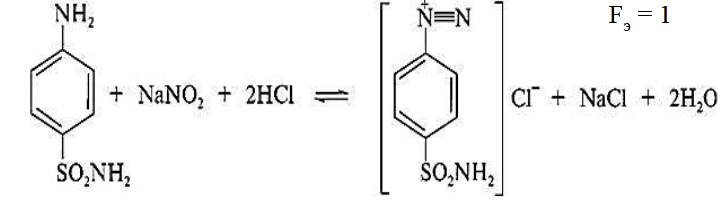 К 0,5 гмази прибавить 2мл раствора HCI8,3%, 3мл воды и нагреть на водяной бане до расплавления основы. После охлаждения к смеси прибавить 0,2 г калия бромида,1каплю индикатора тропеолин 00 и 1 каплю метиленовой сини и при температуре 18-20 градусов оттитровать раствором0,1М NaNO2медленнопо каплям до перехода красно-фиолетовой окраски до голубой.2,5 – 50,0а – 0,5а = 0,025ДО для 2,5 ± 5%2,5 – 100%Х – 5%Х = 0,125ГДО: 2,5±5% [2,37 ; 2,63]Вывод: ЛФ приготовлена удовлетворительно.Результаты анализа занесены в журнал регистрации результатов органолептического, физического и химического контроля лекарственных препаратов, изготовленных по рецептам, требованиям и в виде внутриаптечной заготовки, концентрированных растворов, тритураций, спирта этилового и фасовки лекарственных средств.7. Контроль при отпускеЛФ оформляется основной этикеткой с оранжевой сигнальной полосой и дополнительными – «Хранить в недоступном для детей месте», «Хранить в прохладном, защищенном от света месте.»Приказы(№ приказа, год издания)Наименования приказа751н от 26.10.2015 г«Об утверждении правил изготовления и отпуска лекарственных препаратов для медицинского применения аптечными организациями, индивидуальными предпринимателями, имеющими лицензию на фармацевтическую деятельность» Государственная Фармакопея Российской Федерации XIV издания действительна с 1 декабря 2018 года до 1 января 2022 года Общий и самый полный сборник всех фармакопейных статей в Российской Федерации, состоит из 4 томов в которые включены общие и частные фармакопейные статьи.Приказ Министерство Здравоохранения Российской Федерации от 24 ноября 2021 г. N 1094н« Об утверждении порядка назначения лекарственных препаратов, форм рецептурных бланков на лекарственные препараты, порядка оформления указанных бланков, их учета и хранения, форм бланков рецепта, содержащих назначение наркотических средств или психотропных веществ, порядка их изготовления, распределения, регистрации, учета и хранения, а также правила оформления бланков рецептов, в том числе в форме электронных документов. Постановление Главного государственного санитарного врача РФ от 24 декабря 2021г №44   «Об утверждение  санитарных правил СанПин 2.1.3678-20»«Санитарно- эпидемиологические требования к эксплуатации помещений, зданий, сооружений, оборудования и транспорта, а также условиями деятельности хозяйствующих субъектов, осуществляющих продажу товаров, выполнение работ или оказание услуг» №Состав лекарственной формы (по рецепту, требованию)Срок годности(продолжительность хранения, сутки)1Раствор кальция хлорида 10 % - 500 мл 10 дней2Дибазол 0. 04Сахар 0.110 дней3Микстура Павлова 100 мл10 дней4Раствор Фурацилина 1: 5000 – 250 мл10 дней5Раствор кислоты хлористоводородной 6 % - 200 мл10 дней6Раствор Протаргола 2% - 9,5 мл30 дней7Раствор Калия йода 3%-10млРибофлавин 0,001 2 дня8Кислота борная 0.2 Этиловый спирт 70 % - 10 мл10 дней9Раствор Магния сульфата 33% 150 мл10 дней10Эуфиллин   0.15Глюкоза 0.210 дней11Глицерин раствор 40% -200мл10 дней12Магния сульфат раствор 33%- 200мл15 дней13Паста Лассара1 год14Раствор Протаргола 1% 10 мл 10 дней15Раствор Протаргола 3% 10 мл10 дней16Раствор Протаргола 5 % 10 мл10 дней17Растворы для эектрофореза (по 100мл)10 дней18Раствор колларгола 2% 10 мл (капли в нос)30 дней19Сульфацил натрия порошок 0,5 №1010 дней20Салициловая кислота маль 2%- 100,010 днейППК №5                         от 29.04.2022гDextrosi     3,0Acidi ascorbinici 1,0Riboflavini 0,02mo=4,02p1= 0,402Подпись приготовившего    №анализаПодпись проверившегоРибофлавина 0.002* 10= 0,02Кислоты аскорбиновой 0,1* 10= 1,0Глюкозы 0,3 * 10= 3,0M(об)= 4,02P1= 0,402ППК №6                    от 29.04.2022гDextrosi 0,2 Bendazoli 0,03Mo= 2,3P1= 0,23Подпись приготовившего №анализаПодпись проверившегоДибазола 0,03* 10= 0,3Глюкозы 0,2 * 10 = 2,0Mo= 2,3P1= 0,23ППК№7                   от 30 .04.2022г                                               Aq. Purificatae 20ml                                                           Argenti proteinici 0,4                                                                Vобщ=20 млПодпись приготовившего №анализаПодпись проверившего2,0 – 100Х -20Х =0,4ППК №8                       от 30.04.2022Aq. Purificatae ad 100 mlAcidi hydrochlorici 8.3 % - 2mlPepsini 1,0Vo =100 mlПодпись приготовившего№анализаПодпись проверившего2,0 – 100 млХ – 100 млХ = 2,0 ( 2 мл HCl 8,3%)V (H2O) = 100* 2/3 = 66 млV общ= 100млППК №9                    от 02.05.2022 гAq. purificatae 80 mlCalcii chloride 8,0 Vоб = 80 mlПодпись приготовившего № анализаПодпись проверившегоКальция хлорида 10 – 100 млХ – 80 мл Х = 8,0 Vоб = 80 млППК № 13                   от 02.05.2022гAq. purificatae ad 50 mlDextrosi 2,75 V общ= 50 mlПодпись проверившего№ анализа Подпись проверившего5,0 -100Х- 50 Х = 2,5 + 10% (0,25) =2,75ППК№15                     от 03.05.2022гVaselini 19,8Acidi salicylici 0,2Aethanoli 90%- 12 gttsMo = 20,0Подпись приготовившего №анализа Подпись проверившегоКислоты салициловой1,0 – 100,0 Х- 20,0Х= 0.2Вазелина 20,0 – 0,2 = 19,8Спирта 90% -12 капельМ общ= 20,0 ППК №12                     от 03. 05.2022гVaselini 47,5Sulfanilamidi 2,5М общ= 50,0Подпись приготовившего№ анализаПодпись проверившегоСтрептоцида:                                         5,0 – 100                                                 Х – 50                                                     Х = 2,5                                                    Вазелина:                                                50,0 – 2,5 = 47,5                                      